1.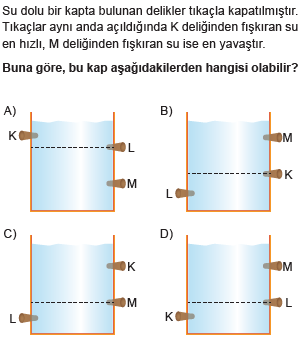 2.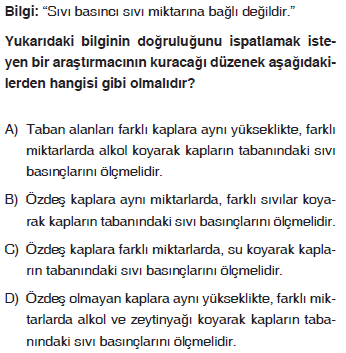 3.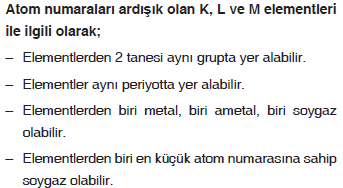 		A) 1	      B) 2	 C) 3	      D) 4     4.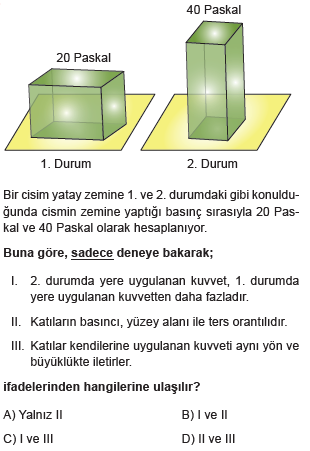       5.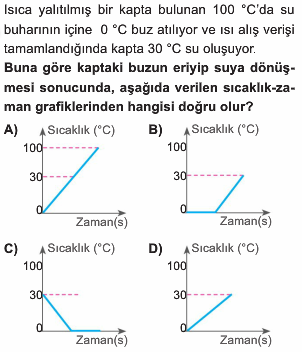      6.	    Aşağıdaki çaprazlamalardan hangisinde genotip              çeşitlilik en fazla olur?	A)   UU x uu			B)   Aa x aa		C)   Kk x Kk			D)   SS x SS7.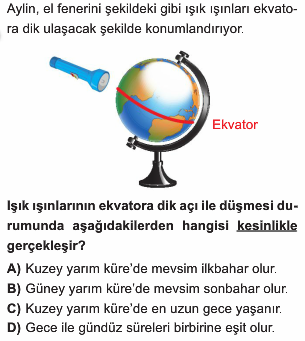 8.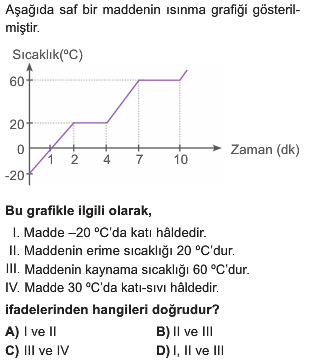 9.  (K: kırmızı, M: mavi renkleri göstermektedir)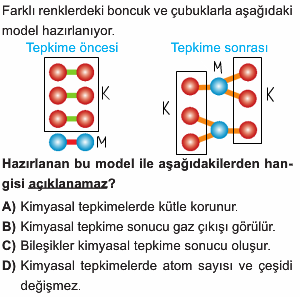      10.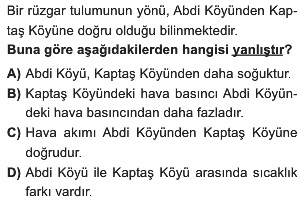        11.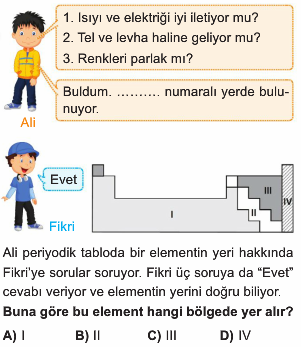       12.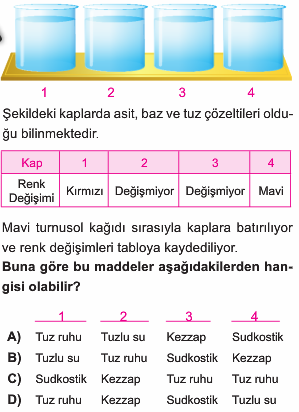 13.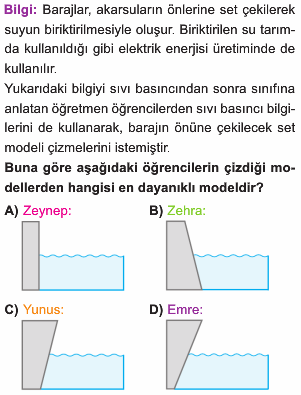 14.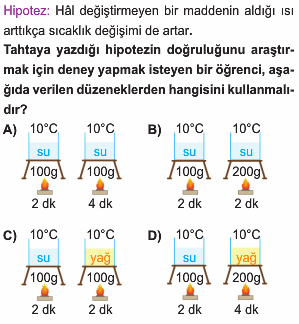 15.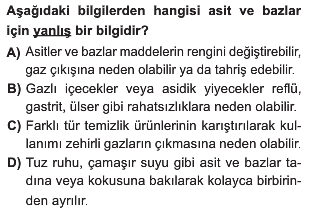     16.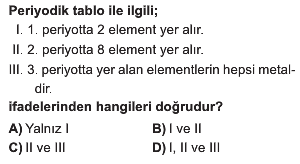     17.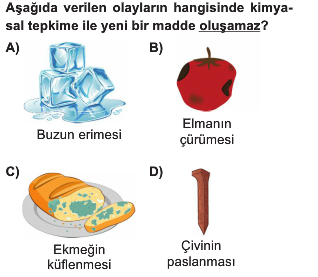    18.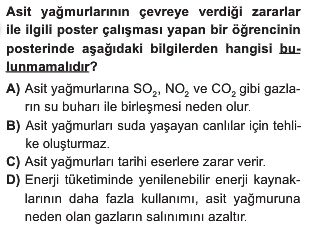      19.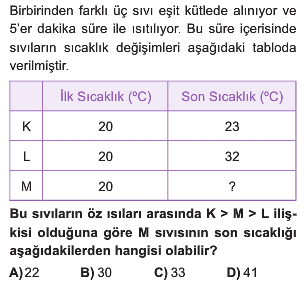 20.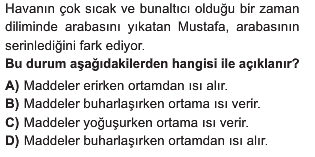 21.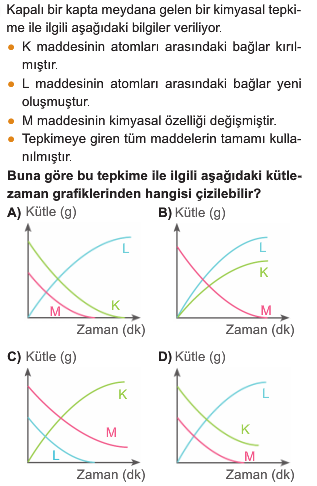 22.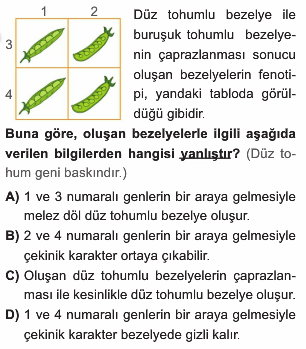    23. 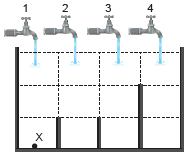 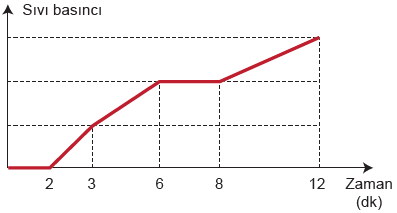      A) 1	B) 2		C) 3		D) 4       24. 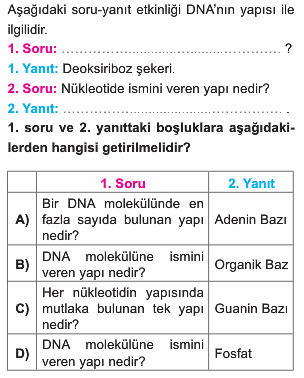 	    25.    I. Elektrolit olmaları		        II. Turnusol kâğıdına etki etmeleri		       III. Kuvvetli olanların cildi tahriş etmesiYukarıda verilen özelliklerin hangileri asit ve bazların ortak özelliğidir?A) Yalnız I			B) I ve IIC) I ve III			D) I,II ve IIIHer soru 4 puandır, Süre 40 dk. Başarılar…		……………………………….		Fen Bilimleri ÖğretmeniCEVAP ANAHTARI1D2C3D4A5B6C7D8D9B10B11A12A13B14A15D16B17A18B19B20D21A22C23C24B25D